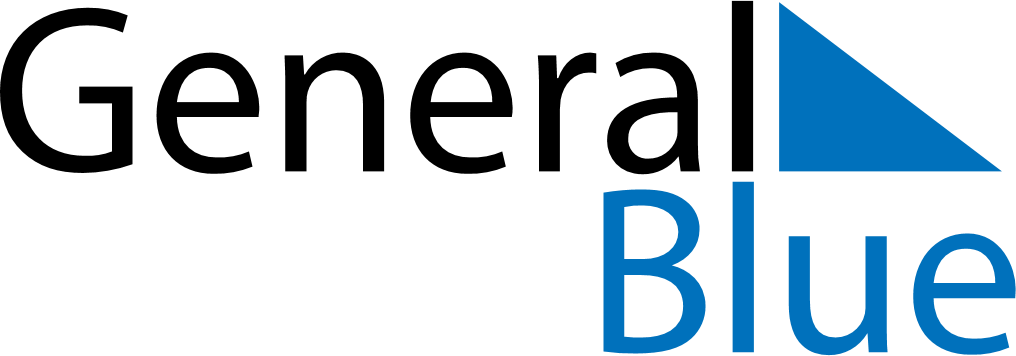 December 2023December 2023December 2023December 2023South AfricaSouth AfricaSouth AfricaSundayMondayTuesdayWednesdayThursdayFridayFridaySaturday112345678891011121314151516Day of Reconciliation17181920212222232425262728292930Christmas DayDay of Goodwill31